无锡职业技术学院商品询价单（XJ-201911-058）二次
附表：

                             心理智能拥抱引导系统
 心理咨询沙发采购人发出询价时间：2019年11月12日采购人发出询价时间：2019年11月12日采购人发出询价时间：2019年11月12日采购人发出询价时间：2019年11月12日供应商报价时间采购人全称无锡职业技术学院无锡职业技术学院无锡职业技术学院供应商全称(公章)采购人详细地址无锡市高浪西路1600号无锡职业技术学院资产处综合楼919室无锡市高浪西路1600号无锡职业技术学院资产处综合楼919室无锡市高浪西路1600号无锡职业技术学院资产处综合楼919室供应商详细地址经办人张宇电话0510-81838723授权代表及联系电话设备名称品牌、规格、型号品牌、规格、型号数量响应品牌、规格、型号及主要性能响应品牌、规格、型号及主要性能单价产地质保期供货期1、心理智能拥抱引导系统（学生处）详见附件详见附件12、心理咨询沙发详见附件详见附件6备注一、供应商资格要求1、符合《政府采购法》第二十二条规定的供应商；2、具有独立法人资格，有相应的经营范围；二、报价要求1、报价应包含供货、运输、安装、调试、保险、税费等所有费用；2、交货地点：无锡职业技术学院内指定地点；3、供货期：20天，自合同签订之日计起；4、质量保证：必须是原厂全新合格产品，并以不低于原厂质保期的标准提供质保；5、付款方式：安装调试完毕，经校方验收合格后，支付至合同总金额的100%；6、本项目技术联系人：徐悦；电话：13861739680；地址：无锡市高浪西路1600号无锡职业技术学院学生处；7、本项目最高总价不超3.5万元，报价超过最高限价为无效报价。
8、公开询价还需提供：营业执照复印件、法定代表人身份证复印件、授权代表还需提供法人授权委托书原件、授权代表身份证复印件。三、确定成交单位1、学校组织3人及以上单数询价小组，对报价文件进行资格性及符合性检查，通过资格性及符合性检查的单位报价文件，由询价小组根据符合采购需求、质量和服务相等且报价最低的原则确定成交供应商。一、供应商资格要求1、符合《政府采购法》第二十二条规定的供应商；2、具有独立法人资格，有相应的经营范围；二、报价要求1、报价应包含供货、运输、安装、调试、保险、税费等所有费用；2、交货地点：无锡职业技术学院内指定地点；3、供货期：20天，自合同签订之日计起；4、质量保证：必须是原厂全新合格产品，并以不低于原厂质保期的标准提供质保；5、付款方式：安装调试完毕，经校方验收合格后，支付至合同总金额的100%；6、本项目技术联系人：徐悦；电话：13861739680；地址：无锡市高浪西路1600号无锡职业技术学院学生处；7、本项目最高总价不超3.5万元，报价超过最高限价为无效报价。
8、公开询价还需提供：营业执照复印件、法定代表人身份证复印件、授权代表还需提供法人授权委托书原件、授权代表身份证复印件。三、确定成交单位1、学校组织3人及以上单数询价小组，对报价文件进行资格性及符合性检查，通过资格性及符合性检查的单位报价文件，由询价小组根据符合采购需求、质量和服务相等且报价最低的原则确定成交供应商。一、供应商资格要求1、符合《政府采购法》第二十二条规定的供应商；2、具有独立法人资格，有相应的经营范围；二、报价要求1、报价应包含供货、运输、安装、调试、保险、税费等所有费用；2、交货地点：无锡职业技术学院内指定地点；3、供货期：20天，自合同签订之日计起；4、质量保证：必须是原厂全新合格产品，并以不低于原厂质保期的标准提供质保；5、付款方式：安装调试完毕，经校方验收合格后，支付至合同总金额的100%；6、本项目技术联系人：徐悦；电话：13861739680；地址：无锡市高浪西路1600号无锡职业技术学院学生处；7、本项目最高总价不超3.5万元，报价超过最高限价为无效报价。
8、公开询价还需提供：营业执照复印件、法定代表人身份证复印件、授权代表还需提供法人授权委托书原件、授权代表身份证复印件。三、确定成交单位1、学校组织3人及以上单数询价小组，对报价文件进行资格性及符合性检查，通过资格性及符合性检查的单位报价文件，由询价小组根据符合采购需求、质量和服务相等且报价最低的原则确定成交供应商。供应商对资格要求及报价要求的响应情况（可另附页）供应商对资格要求及报价要求的响应情况（可另附页）供应商对资格要求及报价要求的响应情况（可另附页）供应商对资格要求及报价要求的响应情况（可另附页）供应商对资格要求及报价要求的响应情况（可另附页）供应商对资格要求及报价要求的响应情况（可另附页）评审时间及地点报价文件请授权代表签字并加盖单位公章后于2019年11月15日16：00前密封报送（寄送）至无锡职业技术学院资产处办公室，地址：无锡市滨湖区高浪西路1600号无锡职业技术学院综合楼919，联系人：张宇15861664438或拍成照片（制作成扫描件）发送至指定的邮箱492497445@qq.com，否则无效。报价文件请授权代表签字并加盖单位公章后于2019年11月15日16：00前密封报送（寄送）至无锡职业技术学院资产处办公室，地址：无锡市滨湖区高浪西路1600号无锡职业技术学院综合楼919，联系人：张宇15861664438或拍成照片（制作成扫描件）发送至指定的邮箱492497445@qq.com，否则无效。报价文件请授权代表签字并加盖单位公章后于2019年11月15日16：00前密封报送（寄送）至无锡职业技术学院资产处办公室，地址：无锡市滨湖区高浪西路1600号无锡职业技术学院综合楼919，联系人：张宇15861664438或拍成照片（制作成扫描件）发送至指定的邮箱492497445@qq.com，否则无效。总价人民币小写：大写：总价人民币小写：大写：总价人民币小写：大写：总价人民币小写：大写：总价人民币小写：大写：总价人民币小写：大写：虚线左方为采购人填写虚线左方为采购人填写虚线左方为采购人填写虚线左方为采购人填写虚线右方为供货商填写虚线右方为供货商填写虚线右方为供货商填写虚线右方为供货商填写虚线右方为供货商填写虚线右方为供货商填写1智能拥抱引导系统HX-YB02人类之间最好的身体接触方式就是拥抱，因为它很简单又明确地表达着人与人之间最真的关爱。心理学的研究表明，拥抱和触摸有利于心理健康。那些经常被接触和拥抱的人心理素质要比缺乏这些的人健康的多。拥抱也会帮助人消除沮丧，消除疲劳，增强勇气，注入活力，基于此，我们开发了以“拥抱”来宣泄情绪，抚慰心灵的智能拥抱引导仪， 该产品基于应用心理学、机械制造学原理，结合人体工学设计、智能传感器技术、自动控制、嵌入式系统等高科技技术构建而成。通过精准测定您的拥抱力度、持续时间及变化，科学判断当下的情绪，实时真人语音正向疏导，支持、鼓励、互动沟通概念的一款创新拥抱引导仪。一、产品亮点：1.智能引导主题式的拥抱宣泄2.萌系可爱外形3.模拟真人互动沟通4.模拟真人送温暖5.心理调节疏导语二、产品功能：1.超萌外观、温暖心灵原创超大爱心抱抱熊外形，使用先进环保工艺，造型生动可爱，让人爱不释手；颜色心理学组合配比，满足拥抱者安全感的需求，通过视觉、听觉、触觉三种感官让拥抱更觉温暖。2.柔软舒适、环保安全表面选用高档毛绒面料，摸起来柔软舒适，手感细腻不掉毛；内里进口填充绵，安全健康无异味，填充饱满不易变形，真实抱感就像靠在软绵绵的云朵上，让拥抱者感到舒适安心。3.智能感应、引导拥抱中央关爱数据系统灵活处理拥抱数据，多级别触感划分，智能感应系统敏感度高；积极乐观的真人语音互动，情感丰富的关爱语言库，智能引导拥抱者积极乐观的面对生活。三、产品参数1、1.8米高度设计，符合人体高度设计。外形采用先进环保工艺，布料采用安全舒适面料，内里进口填充公仔棉。2、12负低电压运营，可有效保护使用者的用电安全。3、通过拥抱，可有效的识别使用者的肢体行为，通过“人性化”地主动语言沟通，让使用者放松心境，减少乏味感。4、能够和使用者进行有效的心理引导与疏通活动，心理引导模块与疏通活动，心理引导模块在人工智能原理及在对宣泄者行为进行分析的基础上，通过引导沟通主题，引人思考，5、多点拥抱触摸，通过不同部位的拥抱可分出不同类型声音6、采用C语言程序开发，主动引导拥抱者思维，会合理有效的和拥抱者沟通引导积极向上的情绪。7、来访者者通过拥抱方式，得到精神抚慰，进行真实有效的情绪宣泄，8、内置大量心理拥抱疏导语。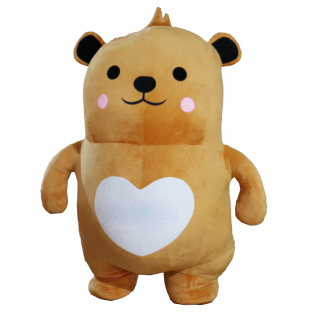 2咨询沙发HX-SF03【躺椅面料】皮质沙发，超级柔软透气、耐磨。【特　　点】靠头垫高，倚靠更舒适。 
【质量标准】按国际级的标准生产，采用美国的生产技术，符合人体工程学设计。【电动功能】可打开，可躺，可任意调节角度 固定在某个角度上。【尺    寸】长100cm、宽60cm、高100cm、坐高50cm、坐深55cm、靠背60cm、平躺160cm。